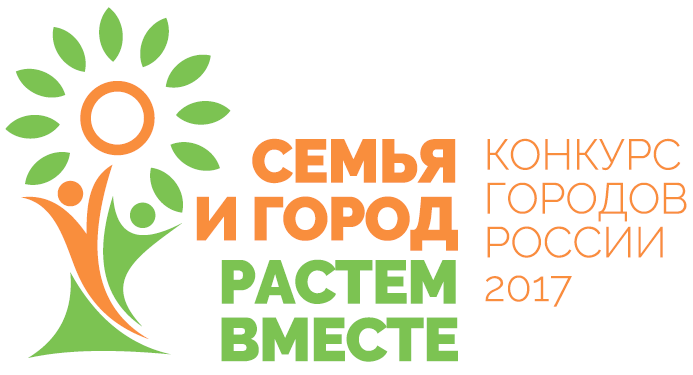 Акция «А у нас во дворе» в рамках проекта «СЕМЬЯ И ГОРОД -  РАСТЕМ ВМЕСТЕ»город Сельцо Брянской области(1июля – 21 августа 2017 года)Цель акции: активизация ресурсов местного сообщества для создания доброжелательной среды для семей с детьми, сохранения и развития культурных традиций.Участники акции:- члены волонтерского отряда «Дорогой добра» - дворовые вожатые;- члены общественной организации «Союз женщин Сельцо»;- депутаты Совета народных депутатов города Сельцо;- председатели уличных комитетов;- специалисты городских служб;- любительские объединения учреждений культуры и спорта.Целевая группа: семьи с детьми, проживающие на территории города Сельцо.Мероприятия акции «А у нас во дворе»3 июля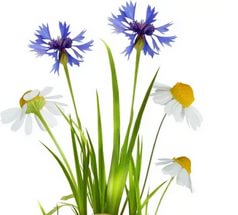 Открытие дворовых площадок «А у нас во дворе»11-00Дворы города по улицам: ул. Кирова д.30,пр-д Горького д. 13 – 13а,пер. Мейпариани д.3, стадион СОШ №3, площадь ДК, ул. Горького д.9-105+Сковородникова Марина ВладимировнаАдминистрация города4 июляАнимационная развлекательная программа «Детство - чудесная пора»11-00Дворы города по улицам: ул. Кирова д.30,пр-д Горького д. 13 – 13а, пер. Мейпариани д.3,  стадион СОШ №3, площадь ДК, ул. Горького д.9-105+Сковородникова Марина ВладимировнаАдминистрация города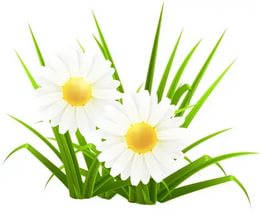 5 июляКвест «Мы дети России»11-00Площадь ДК7+Анискина Ольга Юрьевна, Тарасенко Елена ВладимировнаКЦСОН6 июля«Веселые старты» среди дворовых команд11-00Стадион «Сокол»7+Зайцева Дина Викторовна,Степных Надежда АнатольевнаДЮСШ7 июляСоревнования по настольному теннису среди дворовых команд11-00Дом спорта10+Потапкин Евгений ВасильевичДЮСШ10 июляДень мастеров. Мастер-классы по ручному творчеству.(Мастер-класс кукла из ткани «Берегиня» ул. Кирова д. 30)Дворы города по улицам: ул. Кирова д.30,пр-д Горького д. 13 – 13а,  пер. Мейпариани д.3, стадион СОШ №3, площадь ДК, ул. Горького д.9-105+Мотырева Елена АнатольевнаАдминистрация города11 июляЗарядка с Сосновичком для воспитанников дворовых лагерей11-00Площадь Дворца культуры7+Желтова Татьяна АндреевнаДворец культуры12 июляИгра «Крокодил»19-00Ул. Куйбышева д. 28, переулок Мейпариани д. 2,36+Желтова Татьяна АндреевнаДворец культуры12 июляИгры-конкурсы «Улыбнемся всем миром» 11-00Дворы города по улицам: пр-д Горького д. 13 – 13а5+Степина Елена АлександровнаКЦСОН12 июляДень пикника11-00Дворы города по улицам: ул. Кирова д.30,пер. Мейпариани д.3, стадион СОШ №3, площадь ДК, ул.Горького д.9-105+Сковородникова Марина ВладимировнаАдминистрация города13 июляПсихологическая игра «Эти свободные бабочки» 11-00Дворы города по улицам: ул. Горького д.9-107+Демьянова Ирина ИвановнаЦПМСП,Сковородникова Марина ВладимировнаАдминистрация городаДень именинника11-00Дворы города по улицам: ул. Кирова д.30,пр-д Горького д. 13 – 13а, пер. Мейпариани д.3, стадион СОШ №3, площадь ДК5+Сковородникова Марина ВладимировнаАдминистрация города14 июляДень сказочных костюмов(Изготовление костюмов из подручных материалов)11-00Дворы города по улицам: ул. Кирова д.30,пр-д Горького д. 13 – 13а,  пер. Мейпариани д.3, стадион СОШ №3, площадь ДК, ул. Горького д.9-107+Прудникова Галина ЕвгеньевнаАдминистрация города16 июляИгровая программа «Вместе веселее!» 19-00Пр-д Горького д.13-а4+Желтова Татьяна АндреевнаДворец культурыЭкскурсия в городскую больницу «Я буду врачом»11-00Сельцовская городская больница10+Губаль Андрей НестеровичДепутата Совета народных депутатов17 июля «День дружбы»11-00Дворы города по улицам: ул. Кирова д.30,пр-д Горького д. 13 – 13а, пер. Мейпариани д.3 , площадь ДК, ул. Горького д.9-105+Сковородникова Марина ВладимировнаАдминистрация города18 июля Акция «Хочу стать репортером!» в редакции газеты «Сельцовский вестник» 11-00Дворы города по улицам: ул. Кирова д.30, пр-д Горького д. 13 – 13а9+Щегарцова Елена ВикторовнаОО «Союз женщин Сельцо»,Сковородникова Марина ВладимировнаАдминистрация города18 июляКонцерт «Звезды нашего двора»11-00Дворы города по улицам:  пер. Мейпариани д.3, стадион СОШ №3, площадь ДК, ул. Горького д.9-105+Сковородникова Марина ВладимировнаАдминистрация города19 июляМастер-класс по изготовлению аппликации «Веселые пуговки» 11-00Стадион СОШ №35+Мотырева Елена Анатольевна,Прудникова Галина Евгеньевна,Сковородникова Марина ВладимировнаАдминистрация города20 июляРазвлекательная акция «Танцуют все!»11-00Дворы города по улицам: ул. Кирова д.30,пр-д Горького д. 13 – 13а, пер. Мейпариани д.3 , стадион СОШ №3, площадь ДК, ул. Горького д.9-105+Сковородникова Марина ВладимировнаАдминистрация города21 июляДень рисования «Нарисуем сказку»11-00Дворы города по улицам: ул. Кирова д.30,пр-д Горького д. 13 – 13а, пер. Мейпариани д.3 , стадион СОШ №3, площадь ДК, ул. Горького д.9-105+Сковородникова Марина ВладимировнаАдминистрация города24 июляАкция «Хочу стать репортером!» в редакции газеты «Сельцовский вестник» 11-00стадион СОШ №3, площадь ДК 10+Щегарцова Елена ВикторовнаОО «Союз женщин Сельцо»,Сковородникова Марина ВладимировнаАдминистрациягорода24 июляКонцерт «Звезды нашего двора»11-00Дворы города по улицам: ул. Кирова д.30,пр-д Горького д. 13 – 13а, пер. Мейпариани д.3 , ул. Горького д.9-107+Сковородникова Марина ВладимировнаАдминистрация города25 июляЭкскурсия в МЧС11-00Дворы города по улицам: ул. Кирова д.30,пр-д Горького д. 13 – 13а, пер. Мейпариани д.3, стадион СОШ №3, площадь ДК, ул. Горького д.9-108+Цыганков Геннадий ВладимировичДепутат Совета народных депутатов26 июляВыставка под открытым небом «Необычные роботы»  с последующим конкурсом рисунков во дворах11-00Дворы города по улицам: ул. Кирова д.30,пр-д Горького д. 13 – 13а,  пер. Мейпариани д.3, стадион СОШ №3, площадь ДК, ул. Горького д.9-107+Михеев Сергей ЮрьевичДепутат Совета народных депутатов27 июляВстреча с Иереем Константином в Молодежном центре. Познавательный рассказ о ценностях семьи.11-00Молодежный центр10+Константин СеренковИерей Свято-Никольского храма г. Сельцо28 июляАкция «Самый смелый, ловкий и умелый» (награждение активных участников дворовых площадок)11-00Дворы города по улицам: ул. Кирова д.30,пр-д Горького д. 13 – 13а,  пер. Мейпариани д.3, стадион СОШ №3, площадь ДК, ул. Горького д.9-105+Сковородникова Марина ВладимировнаАдминистрация города